Fiche projet FONDS INITIATIVES JEUNES	FIJ N°Fiche Projet à compléter et à retourner au Comité de Validation du FIJPar courrier : Ligue de l’Enseignement 84 – 5, rue Adrien Marcel
CS 40163 - 84918 AVIGNON cedex 9Par email : fij.vaucluse@gmail.comRAPPEL : LES PROJETS FIJ sont des projets qui participent à la vie locale Vauclusienne, à l’intérêt général, favorisant la découverte de l’autre, des autres à travers des thématiques diverses, sociales, culturelles,  sportives....IDENTITÉ DU PORTEUR DE PROJET :IDENTITÉ DU GROUPE (merci de joindre la liste des coordonnées de chacun : nom, adresse, téléphone, sexe, âge, situation actuelle, allocataire MSA ou CAF ) :  DESCRIPTION / CONTENU DU PROJET (Objectifs, public, moyens, déroulement, lieu, dates) :(Joindre tout document complémentaire le cas échéant) STRUCTURE D'ACCOMPAGNEMENT (STRUCTURE D’APPUI) ORGANISME(S) PARTENAIRE(S) (le cas échéant) : 				BUDGET PREVISIONNEL (en euros) : LES DÉPENSES COUVERTES PAR LE FIJ DOIVENT ÊTRE SURLIGNÉES EN GRAS   RAPPEL : les totaux doivent être égaux        ENGAGEMENT DU PORTEUR DU PROJET :Le responsable s’engage à :- utiliser, sans dépasser le montant,  l’aide attribuée ci-dessous par le Comité de Validation pour la réalisation du Projet, dans un délai de 2 ans à compter de la date du Comité de Validation ci-dessous ; soit la somme de :	

- souscrire une assurance couvrant sa responsabilité civile et celle de tous les participants au Projet.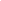 	Une extension « individuelle accident » en faveur des participants sera recherchée.
- présenter une évaluation à l’issue de la réalisation du Projet, soit un délai de 2 ans maximum.INTITULE DU PROJET :NOMPRENOMADRESSECODE POSTALVILLETELEPHONE FIXE/PORTADRESSE EMAILDATE DE NAISSANCEALLOCATAIREMSA ❑                    CAF ❑SITUATION ACTUELLE                             (lycéen, étudiant, salarié, demandeur d’emploi …)AGENombre de FILLES Nombre de GARÇONSTOTALDe 13 à 15 ansDe 15 à 18 ansDe 18 à 25 ansTOTALDescription du projet :Déroulement (lieu(x), date(s)) :AdresseTéléphone(s)EmailStructure :Accompagnateur :OrganismeAdresseTéléphone(s)Nature du partenariatDEPENSESmontantRECETTESmontantLocauxFonds propresMatérielFIJNourritureAppel à projet jeunes MSAEncadrement (technique et pédagogique)AutreFrais de gestionFrais de communicationAutreAssurancesAutreAutresAutreTOTAL DEPENSESTOTAL RECETTES